ACTA NÚMERO TREINTA Y SEIS.- En la sala de sesiones de la Alcaldía Municipal de la ciudad de Zacatecoluca, a las ocho horas del día treinta de julio del año dos mil catorce…… ACUERDO NÚMERO VEINTE.- El Concejo Municipal, CONSIDERANDO: I.- Que se ha adjudicado a la sociedad CONSTRUMARKET S. A. DE C. V. el proyecto: “ADQUISICIÓN DE UNA RETROEXCAVADORA, PARA EL MEJORAMIENTO DE LA CAPACIDAD DE RESPUESTA DE LA MUNICIPALIDAD, PARA REMOVER TIERRA, RIPIO O CUALQUIER DESECHO QUE OBSTACULICE CALLES Y CAMINOS VECINALES, PROVOCADO POR EVENTOS NATURALES” comprendido en el subcomponente 2.5 del Proyecto de Fortalecimiento de los Gobiernos Locales (PFGL), por un monto de  SETENTA Y OCHO MIL NOVECIENTOS OCHENTA Y SIETE 00/100 ($78,987.00) Dólares de los Estados de  América. II.- Que el monto asignado para este proyecto el cual es financiado con fondos del Programa de Fortalecimiento de Gobiernos Locales PFGL, es de SETENTA Y SIETE MIL TRESCIENTOS DIEZ 20/100 DÓLARES DE LOS ESTADOS UNIDOS DE AMÉRICA, ($77,310.20) por lo que es necesario asignar una contrapartida por un monto de UN MIL SEISCIENTOS SETENTA Y SEIS 80/100 DÓLARES DE LOS ESTADOS UNIDOS DE AMÉRICA. ($1,676.80) III.- Que la Cuenta de Ahorro número 01150529324 de Nombre: Alcaldía Municipal de Zacatecoluca. Zacatecoluca /FISDL/PFGL/C2 en la cual se encuentra depositado el 50% del monto asignado al proyecto, ha generado a la fecha intereses por un monto de OCHOCIENTOS OCHO 00/100 DÓLARES DE LOS ESTADOS UNIDOS DE AMÉRICA. ($808.00)  IV.- Que se ha consultado al Fondo de Inversión Social, FISDL si es factible hacer uso para el subproyecto en comento, de los intereses generados en la Cuenta de Ahorro del componente 2, cuya respuesta ha sido positiva en el sentido de disponer de dichos fondos. V.- Que el Municipio de Zacatecoluca, está en la disposición de aportar la cantidad necesaria para complementar la contrapartida para la ejecución de dicho subproyecto; POR TANTO: En uso de las facultades que le confiere el Código Municipal, ACUERDA: a) Utilizar los fondos existentes en concepto de intereses, generados en la Cuenta de Ahorro número 01150529324 de Nombre: Alcaldía Municipal de Zacatecoluca. Zacatecoluca /FISDL/PFGL/C2 los cuales ascienden a OCHOCIENTOS OCHO 00/100 DÓLARES DE LOS ESTADOS UNIDOS DE AMÉRICA, ($808.00), como complemento a la contrapartida que esta municipalidad debe aportar para la ejecución del sub proyecto antes mencionado, en este sentido se autoriza el traslado de dicha cantidad a la Cuenta Corriente número 00150144771 de nombre Alcaldía Municipal de Zacatecoluca. Zacatecoluca/FISDL/PFGL ADQUISICIÓN DE UNA RETROEXCAVADORA, PARA EL MEJORAMIENTO DE LA CAPACIDAD DE RESPUESTA DE LA MUNICIPALIDAD, PARA REMOVER TIERRA, RIPIO O CUALQUIER DESECHO QUE OBSTACULICE CALLES Y CAMINOS VECINALES, PROVOCADOS POR EVENTOS NATURALES. b) Autorizar la cantidad de OCHOCIENTOS SESENTA Y OCHO 80/100 DÓLARES DE LOS ESTADOS UNIDOS DE AMÉRICA ($868.80), en concepto de contrapartida de la cuenta del PROGRAMA DE GESTIÓN INTEGRAL DE RIESGOS los cuales deberán ser trasladados a la Cuenta Corriente del proyecto PFGL antes mencionada para completar el monto total del contrato. c) Autorizar al Tesorero Municipal para que efectué el traslado de fondos antes referidos. Certifíquese el presente acuerdo y remítase al Fondo de Inversión Social para el Desarrollo Local (FISDL).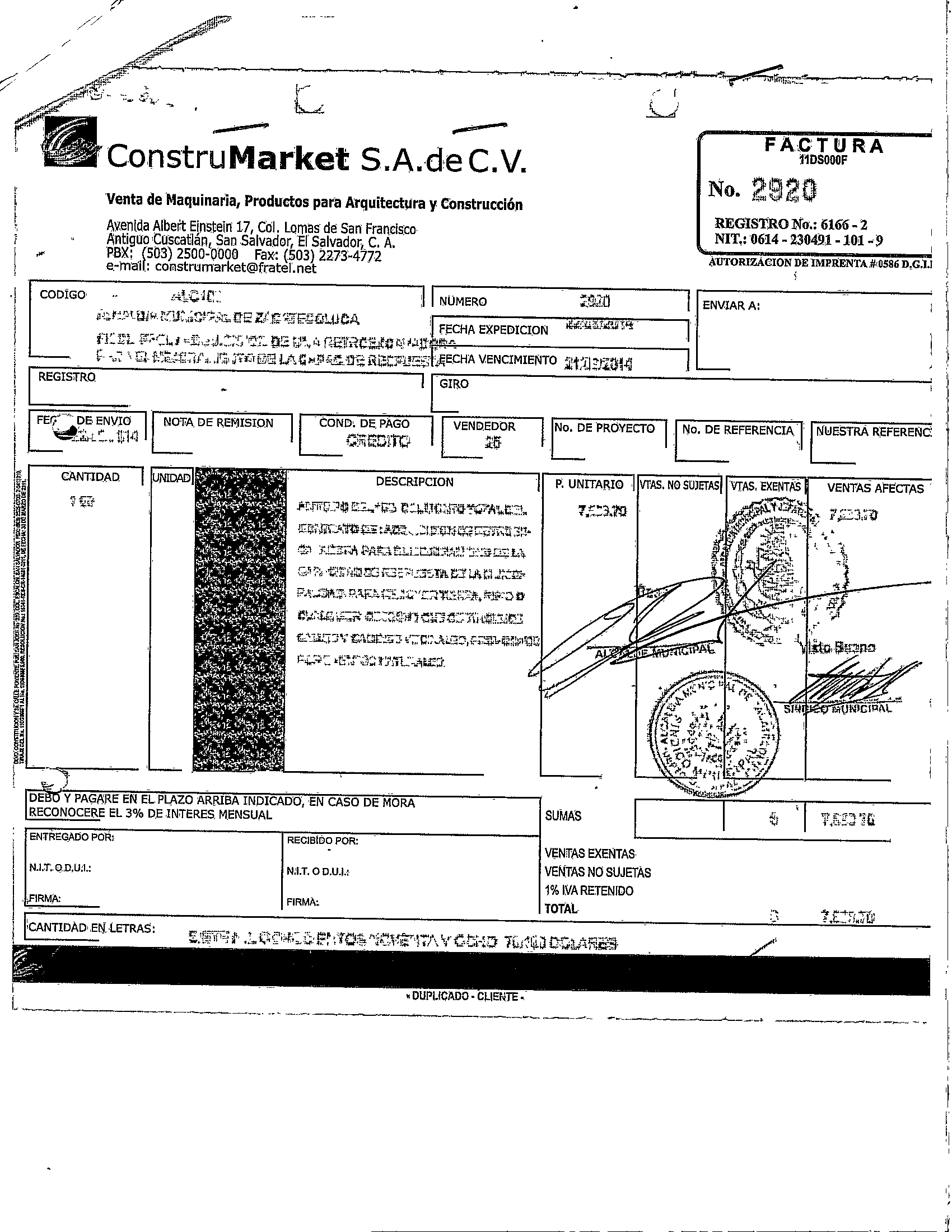 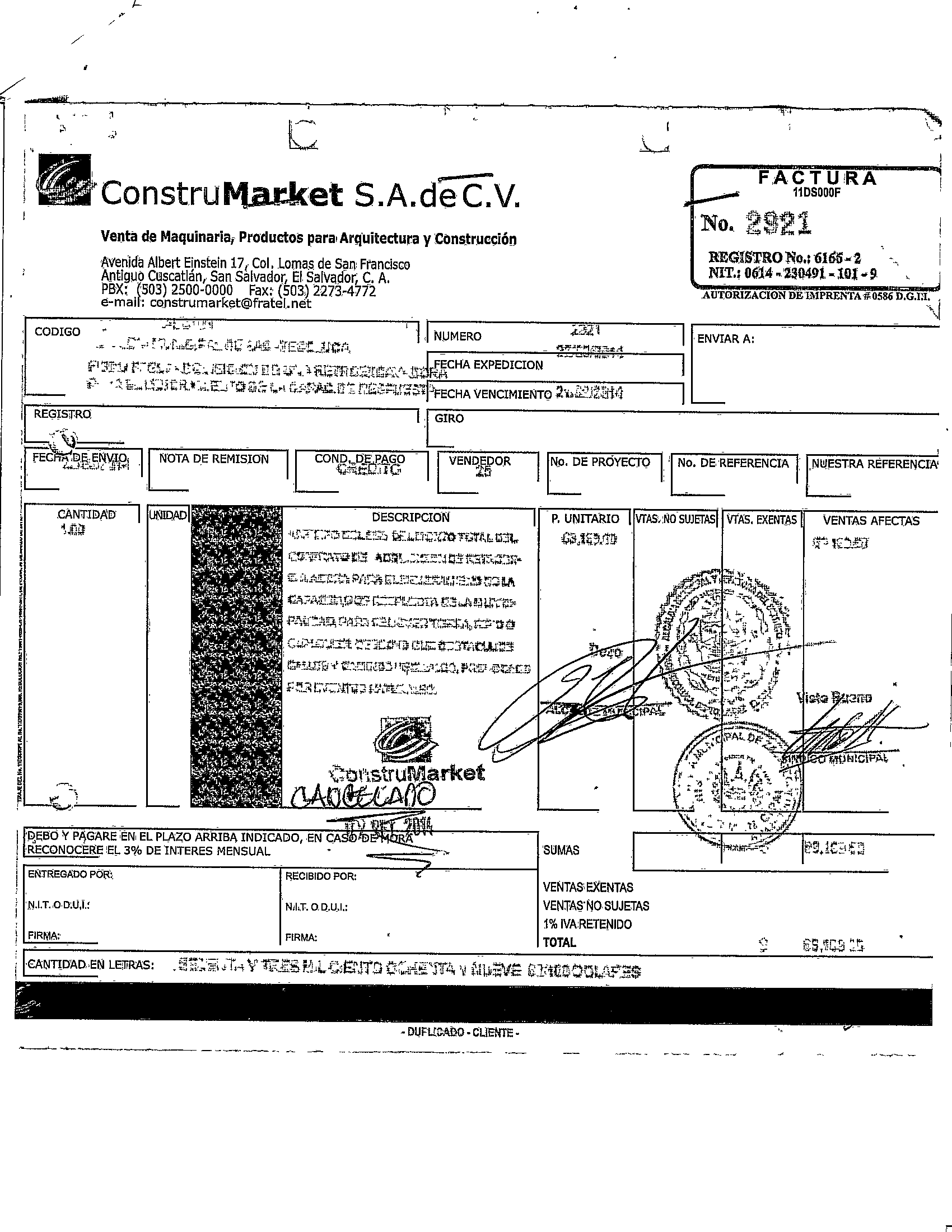 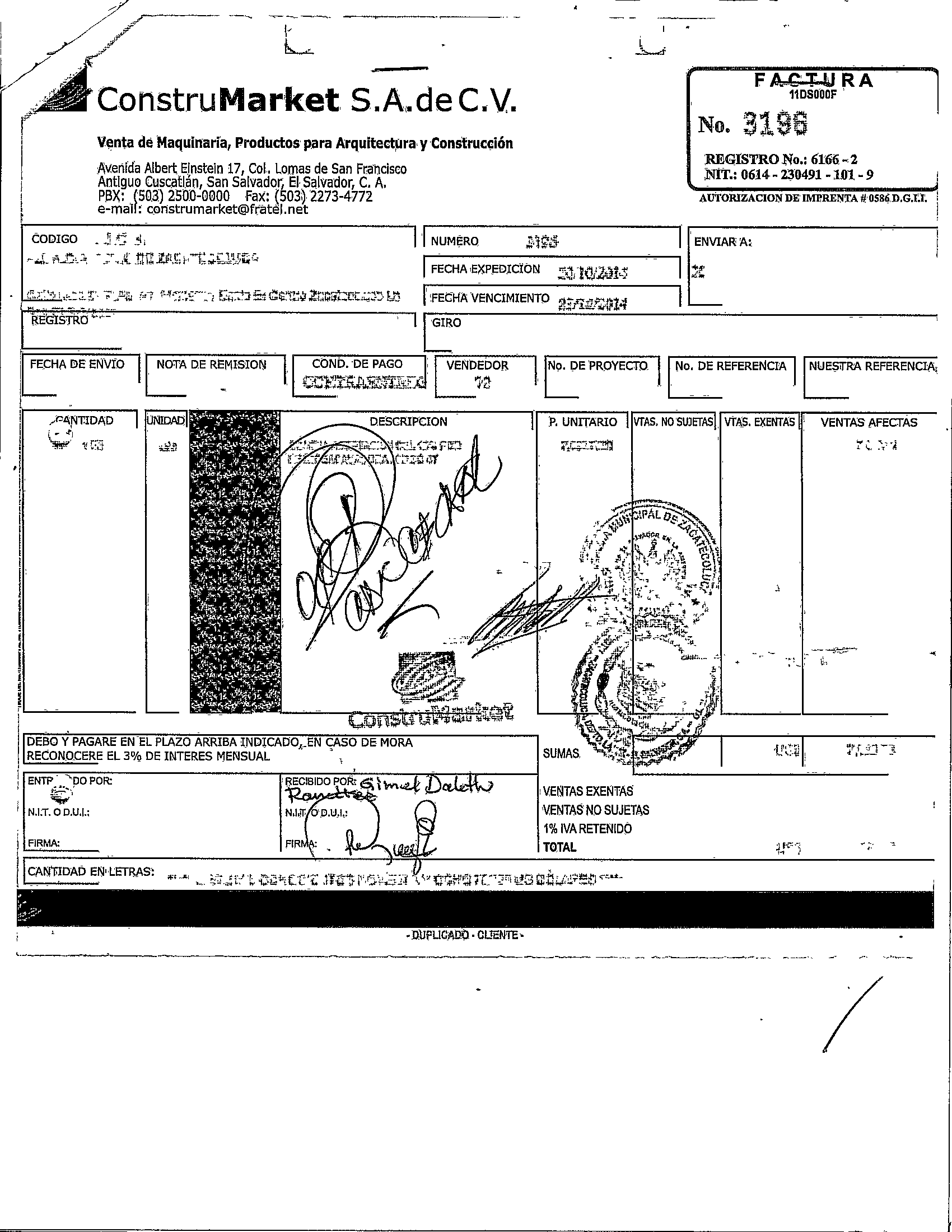 